1415 Amherst StreetWinchester, Virginia 22601www.address.comSuperintendent’s FY 2020 Budget Proposal Executive Summary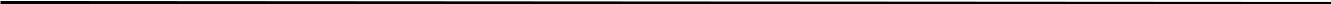 Dear Citizens of Frederick County,Frederick County Public Schools (FCPS) is a high performing school division that is recognized as a leader in Virginia with a mission to ensure all students an excellent education. The Fiscal Year 2020 Superintendent’s Proposed Budget is based on School Board priorities that improve student achievement, compensate high quality staff, preserve assets, and develop professionals. The operating budget is proposed at $182.0 million and debt service budget at $16.7 million. To fully fund the budget proposal, $11.1 million more funds are requested from the Board of Supervisors for operations and debt service. State and other sources of funds will provide $4.2 million more next school year—primarily earmarked for compensation. Additionally, the budget proposal requests $3.9 million from the county’s fund balance to support capital equipment and bus replacements. Details of the budget proposal are organized by School Board budget priority and include costs to continue current programs and services.Priority: Instructional initiatives to address increased accountability, improve student achievement, and reflect student voice—$2.6 million more, 40 new positions16 classroom teachers to reduce average class sizes and address student enrollment growth—$1.3 millionPrincipal and bookkeeper for Jordan Springs Elementary School—$0.1 millionFour school counselors to phase in new state staffing standards to promote positive mental health and support the whole student—$0.3 millionParent liaison to support students and engage their families—$0.1 millionTwo senior teachers to support teaching and leadership at over-capacity middle schools—$0.2 millionEight bus drivers due to more routes, increased ridership, and full-time substitute drivers—$0.2 millionSix bus aides to support students with special needs—$0.2 millionAthletic trainer to support middle school students—$0.1 millionExtending registration and scheduling service for parents at elementary and middle schools—$0.1 millionPriority: Compensation packages that enable the recruitment and retention of high quality staff—$4.9 million more, 4% division averageThe FY 2020 budget proposal provides a division average four percent salary initiative. Teachers are central to quality education and are the majority of FCPS staff. Recruiting and retaining effective teachers is essential to successful schools. Due to size and location, FCPS competes with Loudoun County Public Schools (LCPS) to retain teachers and attract new hires in a time of teacher shortage. LCPS will hire almost 1,000 teachers next school year—the equivalent of two-thirds of FCPS teaching staff. Current LCPS teacher pay at certain year benchmarks is $15,000 to $30,000 more than FCPS. Over a 30 year teaching career, LCPS teachers make $539,000 more than a FCPS teacher.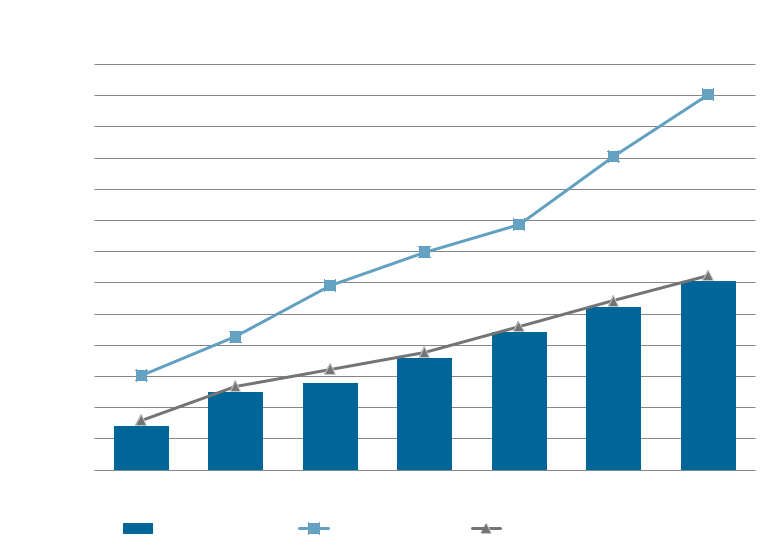 Superintendent’s FY 2020 Budget Proposal Executive SummaryPriority: Operational Funding to address preservation of assets, replacement school buses, safety and environmental enhancements, and aging infrastructure—$4.0 million moreEight new/replacement buses due to more routes, increased ridership, and aging fleet—$0.8 millionCapital Asset Preservation Plan, critical facility system replacements, and maintenance projects— $1.7 millionTechnology wireless capacity, new and replacement student Chromebooks, and replace failing light and sound systems at Sherando and James Wood High Schools—$1.5 millionPriority: Professional development designed to support operational efficiencies, evidence-based instructional practices, and student needs—$0.1 million moreProfessional learning to address student mental health—$50,000Costs to Continue Current Programs—$2.0 million more, 1 new positionVirginia Preschool Initiative local match to sustain program for 54 students—$0.1 millionRegional programs for gifted and special educational programs—$0.5 millionRestricted state and federal programs, personnel attrition, and inflation—$1.4 millionOne new pharmacy technician instructor fully funded by a grantDebt Service—$1.7 million morePrincipal and interest payments on Jordan Springs Elementary and Robert E. Aylor Middle schoolsRecover funding that was cut in the FY 2019 budget by the Board of SupervisorsCapital Projects—$3.9 millionReplace obsolete classroom technology, 13 school buses as 23 buses have over 300,000 miles, and facility-related projects that are beyond the scope of the Capital Asset Preservation Plan.In summary, the Fiscal Year 2020 Superintendent’s Proposed Budget supports FCPS’ mission, addresses School Board budget priorities, and meets financial obligations. FCPS is projected to serve more than 13,700 students from diverse backgrounds with unique educational needs. We employ 2,300 educators and support staff dedicated to providing quality services to our county’s youth and their families. The pages that follow provide additional information on FCPS such as cost efficiency, funding uses and sources, district ratings, and ways to get involved in the budget process. I look forward to working with the School Board, the Board of Supervisors, and community members to address FCPS needs to prepare all students to be successful and engaged citizens.Sincerely,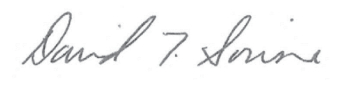 Dr. David T. Sovine Superintendent of Schools3Superintendent’s FY 2020 Budget Proposal Executive SummaryUses of Operating Funds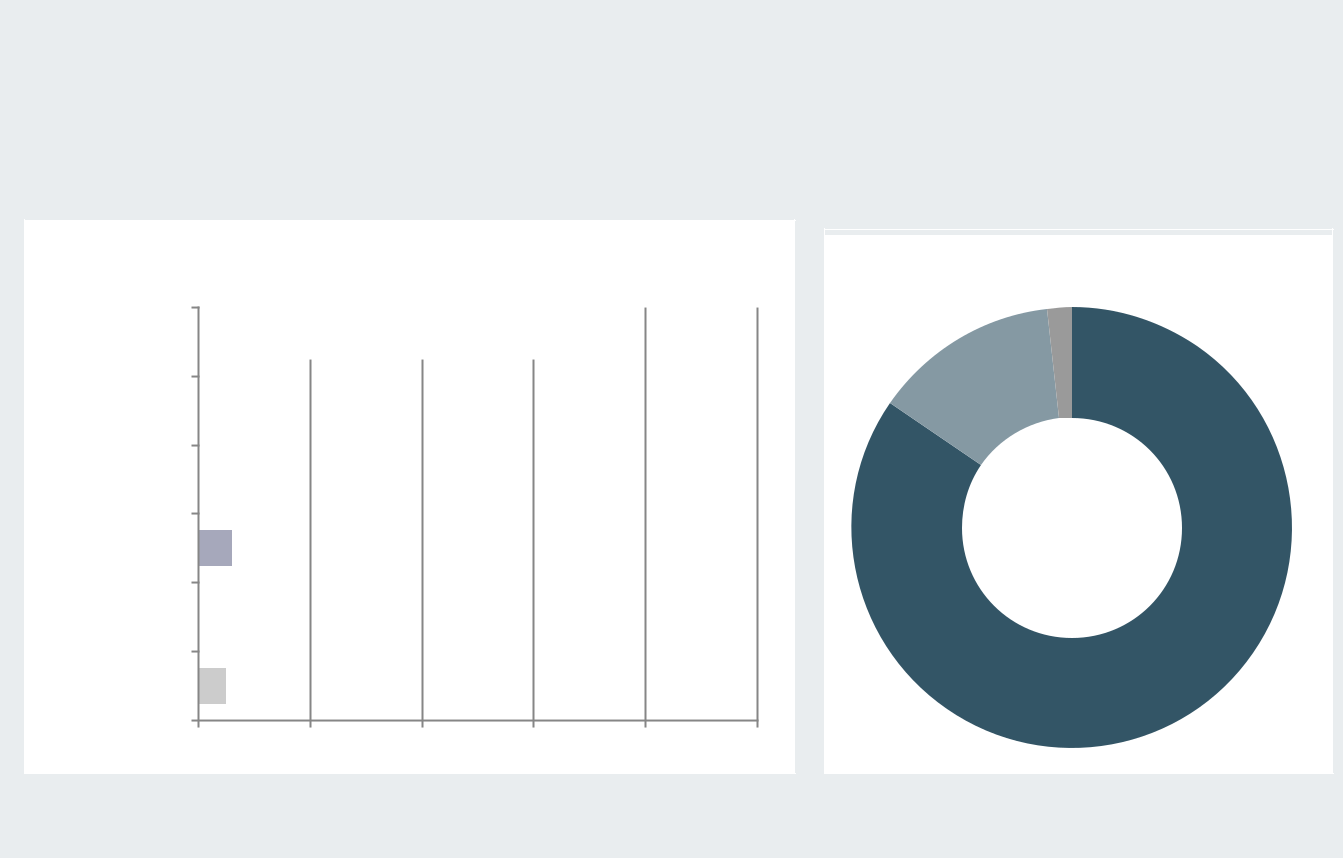 Seventy-five percent of operating dollars go directly to instructing students. Education is a people-intensive business. Eighty-five percent of funds are spent on compensation. FCPS employs almost 2,300 full-time employees—the largest employer in Frederick County.Administration   3%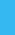 StudentTransportation	6%$182 MillionFacilities Services   10%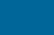 Salaries &Technology	5%	Benefits85%0%	20%	40%	60%	80%	100%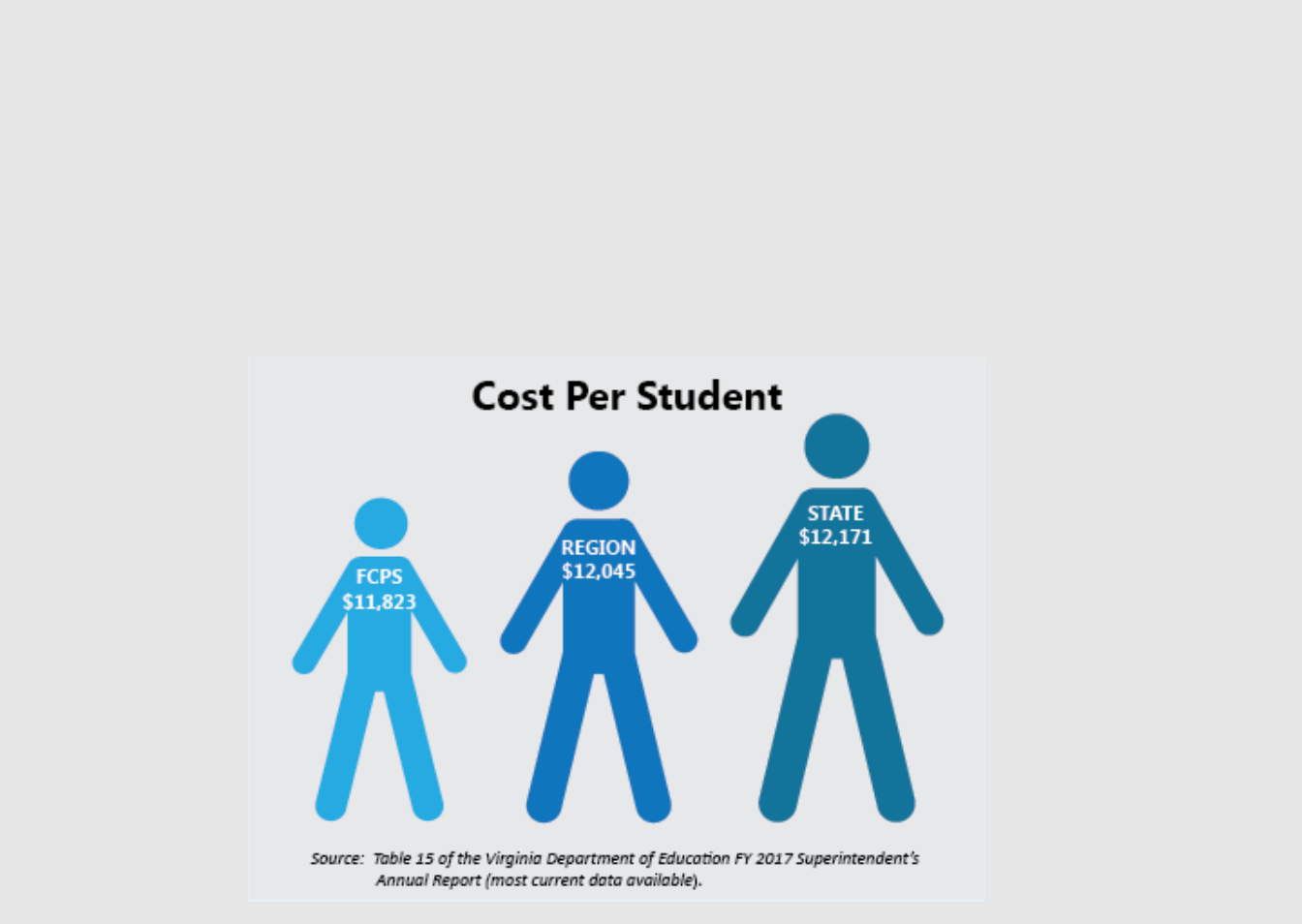 Cost per StudentThe cost per student calculation for all Virginia public school divisions is based on the Virginia Department of Education’s definition of operations. All Virginia school divisions report expenses in a standardized format to ensure consistency in reporting and comparison of costs.Based on the most current information from the Virginia Department of Education, FCPS is below the regional and state cost per student averages.4Superintendent’s FY 2020 Budget Proposal Executive SummaryStudent Enrollment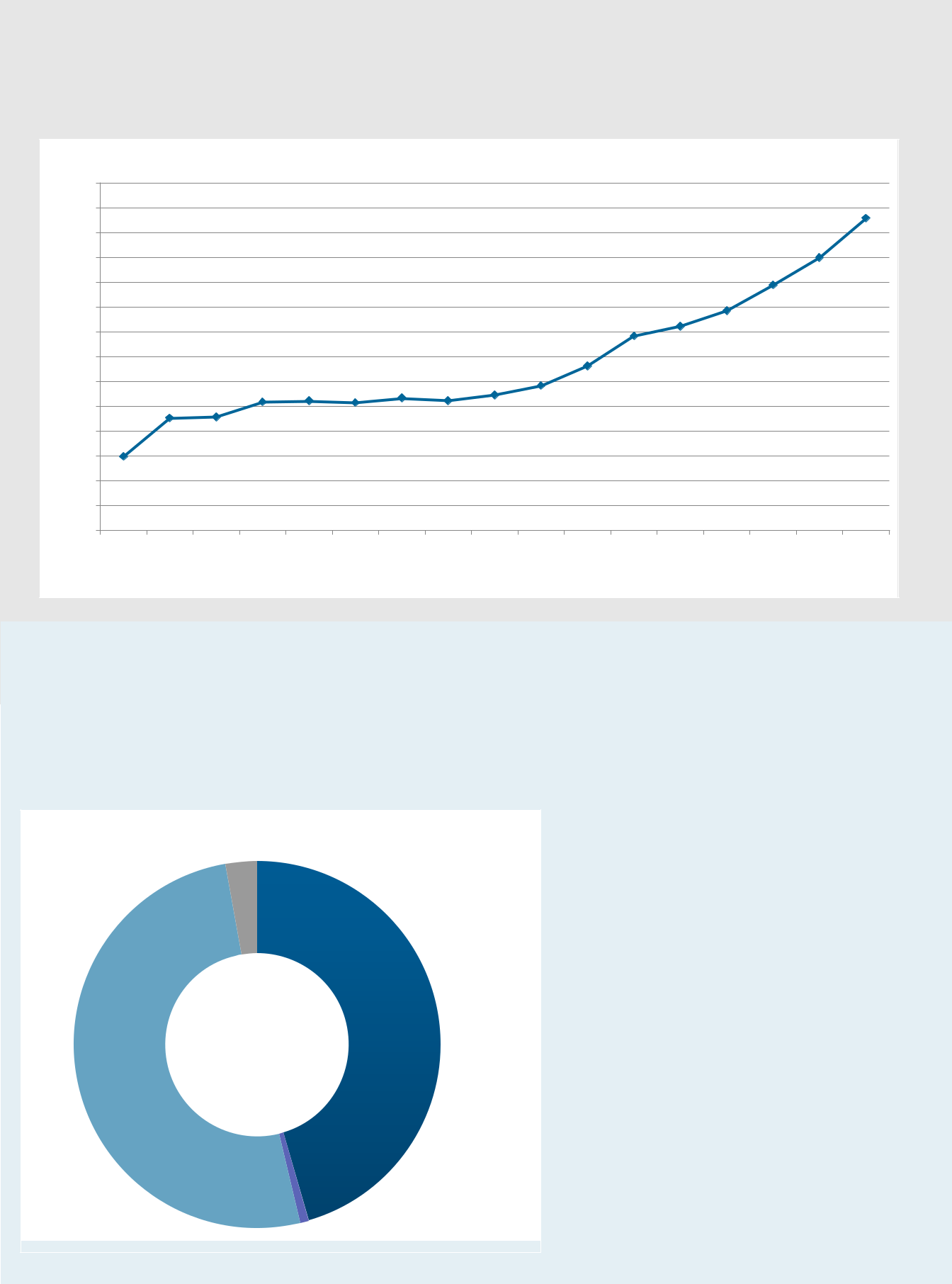 Student enrollment is the greatest determinant of funding and resource needs for a school division. FCPS will provide services to more than 13,700 students in the 2019-20 school year. Since 2016, FCPS grew by 479 students or four percent.Student EnrollmentSources of Operating FundsSchool operations are funded by state, county, federal, and miscellaneous sources. To fund the proposed FY 2020 operating budget, an additional $9.4 million is requested from the Frederick County Board of Supervisors. Additionally, $1.7 million more is requested from the Board of Supervisors for debt service and $3.9 million from the county’s fund balance for one-time capital items.Where the proposed operating money comes fromFederal3%Funding Request of County– $9.4 million more county funds to support the operating budget– $1.7 million more to support debt service– $3.9 million from fund balance to replace equipment, buses, and classroom technology displays5Superintendent’s FY 2020 Budget Proposal Executive SummaryLocal Revenue Capacity Comparison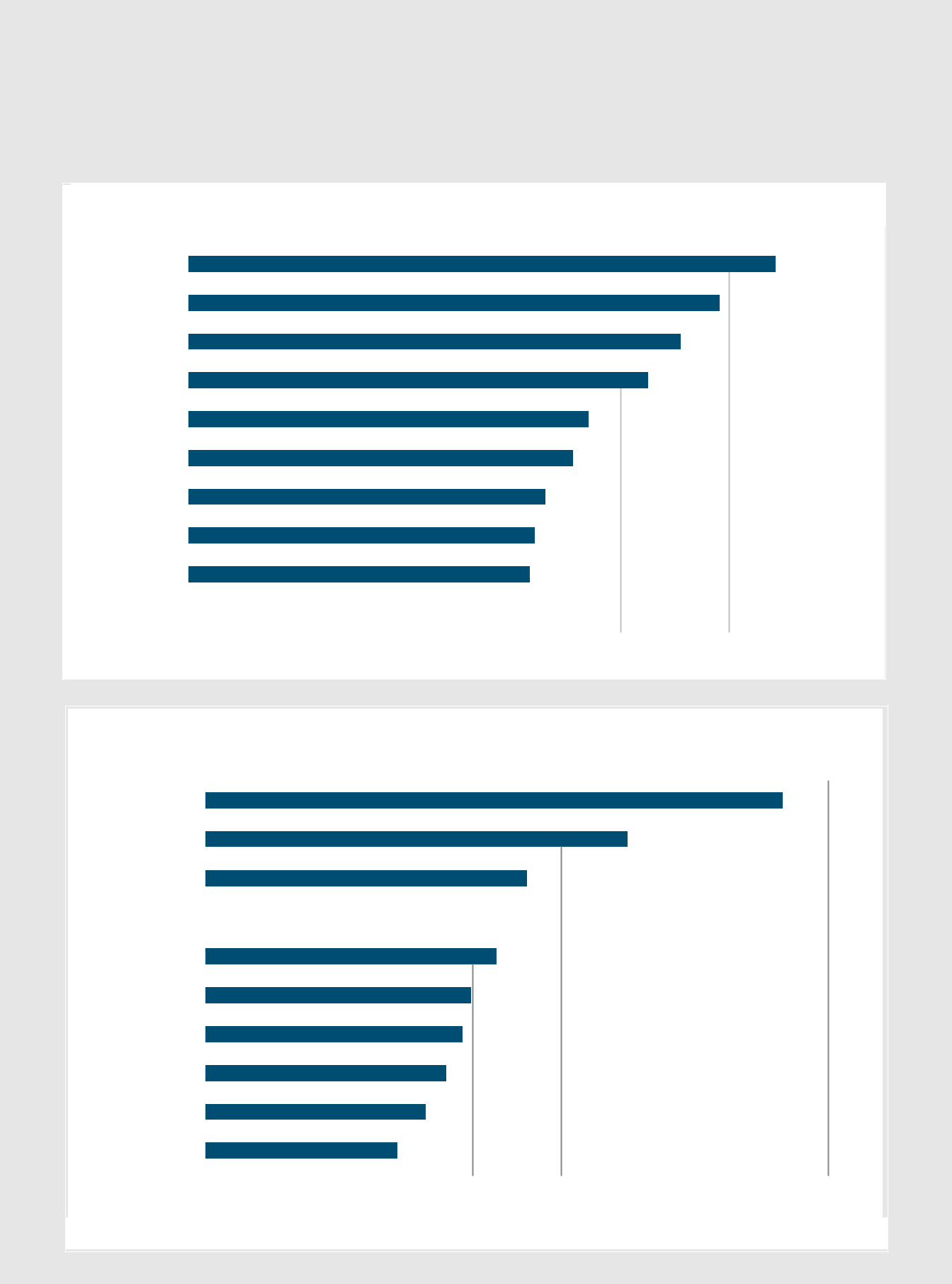 Monies collected from real estate taxes are a primary revenue source for county government and public schools. Frederick County has the lowest real estate tax rate and the fourth highest median income in the surrounding Virginia area. To the taxpayer, a one cent increase to the real estate tax rate on an average home value of $260,000 equals $26.00.Real Estate Tax Comparison to Surrounding and Area LocalitiesSource: U.S. Census Bureau Quick Facts6Superintendent’s FY 2020 Budget Proposal Executive SummaryFCPS Ranked 27th in VirginiaThe 2019 Best School Districts ranking by Niche is based on academic and student life data from the U.S. Department of Education along with test scores, college data, and ratings collected from Niche users including students and parents.Niche School District Ranking 2019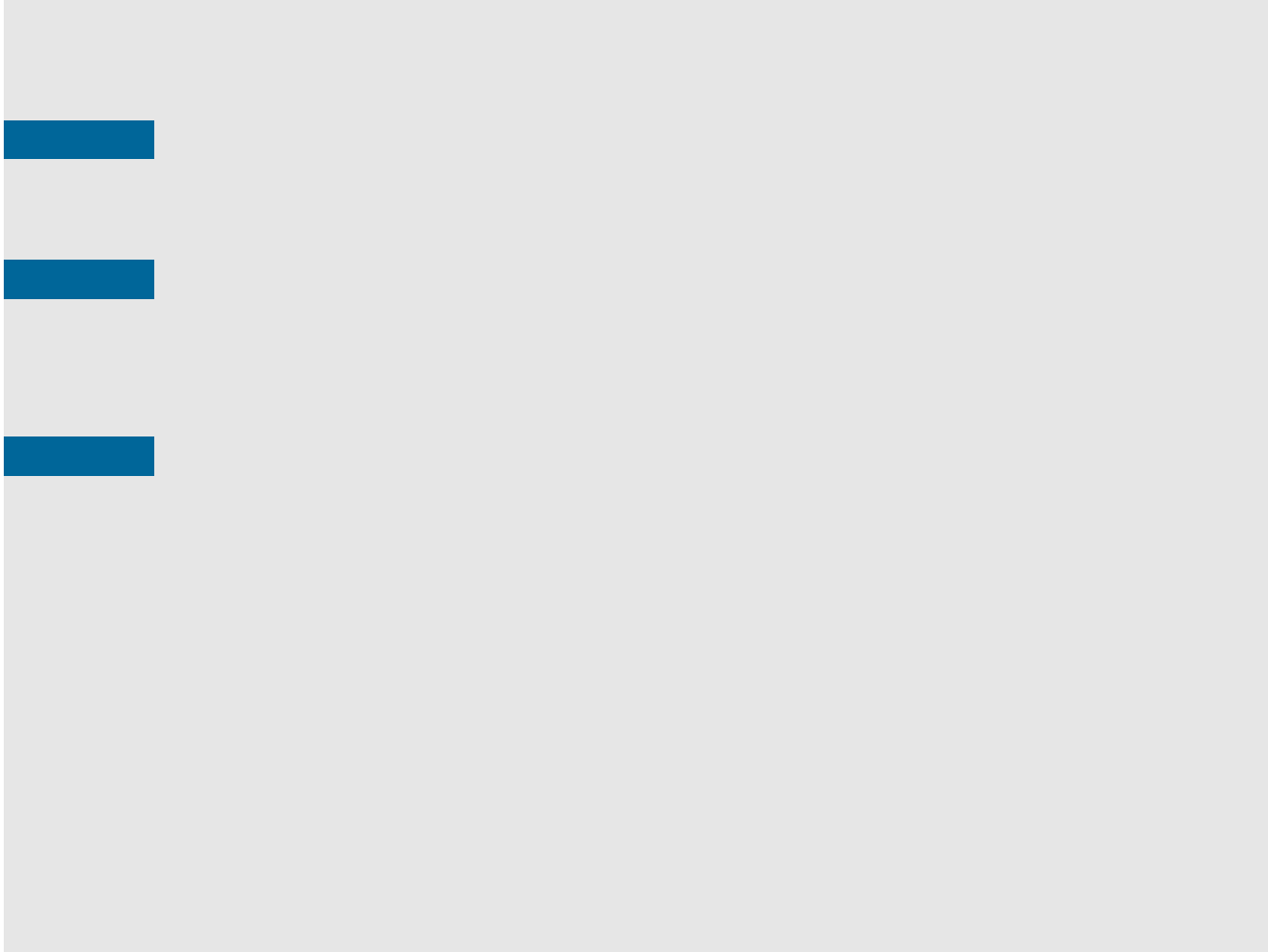 Budget Calendar of Upcoming EventsFCPS Finance Committee meetingSchool Board approval of FY 2020 budgetAll School Board and regular Board of Supervisors meetings begin at 7:00 p.m. unless otherwise noted.7Superintendent’s FY 2020 Budget Proposal Executive SummaryGet InvolvedThe Frederick County School Board wants to hear from you. You can speak at the March 5, 20XX, public hearing on the proposed FY 20XX budget. You may also contact School Board members directly. It is also important to share your views with our local leaders. You can speak during the Frederick County Board of Supervisors public hearing on March 27, 20XX, at 7:00 p.m., or contact the Supervisors directly.Frederick County School Board Contact InformationDr. John J. Lamanna, Chairman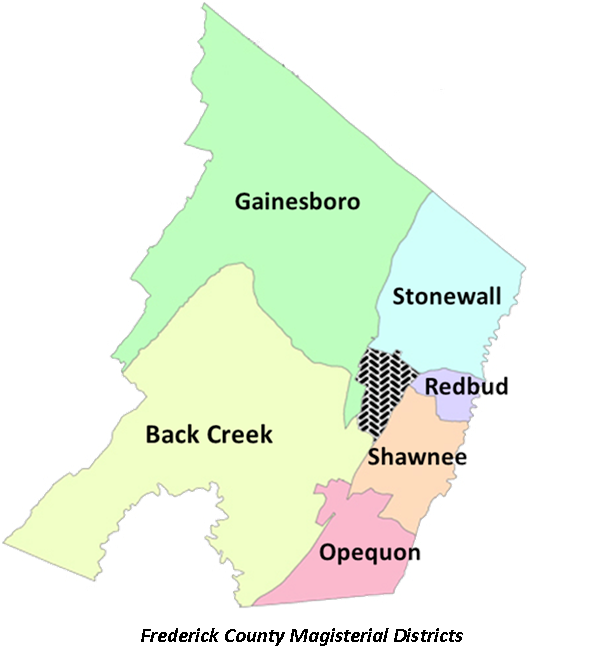 Member at Large M:Ph:Mr. Jay W. Foreman, Vice ChairmanShawnee DistrictM:tPh:Mrs. Kali C. Klubertanz Back Creek District M:Ph:Mr. Michael A. Lake Gainesboro District M:Ph: Mr. Seth T. ThatcherOpequon DistrictM:Ph:Mrs. Shontyá WashingtonRedbud DistrictM:Ph:Mr. Frank E. WrightStonewall DistrictPH:MFrederick County Board of Supervisors Contact InformationMr. Charles S. DeHaven, ChairmanMember at LargeM:Ph: Mr. Gary A. Lofton, Vice ChairmanBack Creek DistrictM:Ph: Mr. J. Douglas McCarthyGainesboro DistrictM:Ph: Mr. Robert W. WellsOpequon DistrictM:Ph: Mr. Blaine P. DunnRedbud DistrictM:Ph: Ms. Shannon TroutShawnee DistrictM:Ph: Mrs. Judith McCann-SlaughterStonewall DistrictM:Ph:8Superintendent’s FY 2020 Budget Proposal Executive SummaryNOTICE OF NON-DISCRIMINATIONIn compliance with the Executive Order 11246; Title II of the Education Amendments of 1976; Title VI of the Civil Rights Act of 1972; Title IX Regulation Implementing Education Amendments of 1972; Section 504 of the Rehabilitation Act of 1973; and all other Federal and State laws and school policies and regulations, Frederick County Public Schools does not discriminate on the basis of race, color, national origin, religion, sex, age, political affiliation, disability, or veteran status in the education program and activities, or employment and provides equal access to the Boy Scouts and other designated youth groups.It is the intent of Frederick County Public Schools to comply with both the letter and spirit of the law in making certain that discrimination does not exist in its policies, regulations, and operations. Grievance procedures, for Title IX and Section 504, have been established for students, their parents, and employees who feel discrimination has been shown by the school division.All students attending Frederick County Public Schools may participate in education programs and activities, including but not limited to health and physical education, music, career and technical education. Educational programs and services will be designed to meet the varying needs of all students and will not discriminate against any individual for reasons of race, color, national origin, sex, religion, age, political affiliation, disability, or veteran status.Questions concerning the application of this non-discrimination policy may be made to: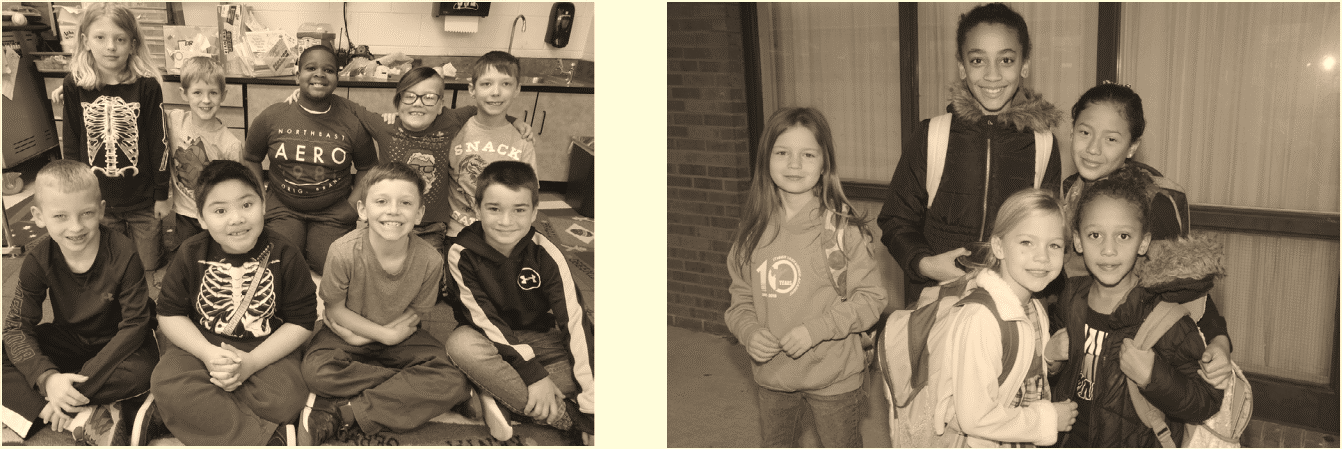 9Frederick County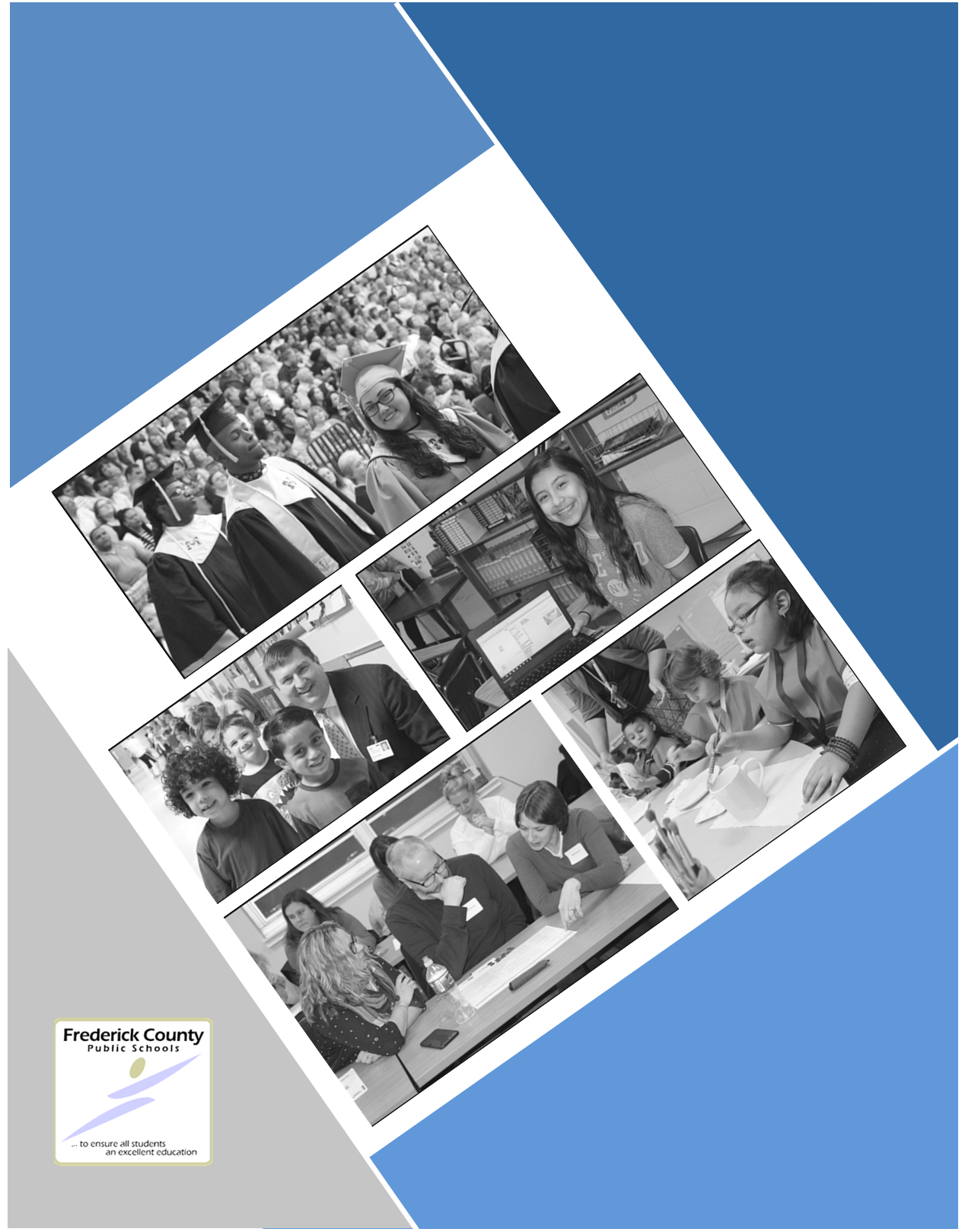 Superintendent’sFrederick CountyFY 2020Public SchoolsBudget ProposalPresented February 19, 20XXDr. David T. SovineOur Competition - Teacher pay gap between FCPS and LCPSOur Competition - Teacher pay gap between FCPS and LCPSOur Competition - Teacher pay gap between FCPS and LCPSOur Competition - Teacher pay gap between FCPS and LCPSOur Competition - Teacher pay gap between FCPS and LCPSOur Competition - Teacher pay gap between FCPS and LCPS$100,000$95,000$90,000$85,000$80,000$75,000$70,000$65,000$60,000$55,000$50,000$61,110$65,205$45,000$57,015$61,110$45,000$48,825$52,920$57,015$47,460$48,825$52,920$40,000$42,000$47,460$48,825$40,000$42,000$35,000$42,000$35,000Start5 Years10 Years15 Years20 Years25 Years30 YearsFrederick TodayFrederick TodayLoudoun TodayLoudoun TodayFrederick ProposedFrederick Proposed2Where $182 million goesWhere $182 million goesWhere $182 million goesWhere $182 million goesWhat the budget pays forInstruction75%CapitalInstruction75%CapitalInstruction75%CapitalInstruction75%2%Attendance &OperatingAttendance &1%13%Attendance &1%13%Health1%Health14,80014,60014,40014,20014,00013,80013,60013,40013,20013,00012,80012,60012,40012,20012,00020072008200920102011201220132014201520162017201820192020P2021P2022P2023PP = projectedP = projected$182State$18245%CountyMillion51%Fees & Other1%LoudounLoudoun$1.085LoudounLoudoun$1.085FauquierFauquier$0.982FauquierFauquier$0.982WinchesterWinchester$0.910$0.910WinchesterWinchester$0.910$0.910HarrisonburgHarrisonburg$0.850HarrisonburgHarrisonburg$0.850RockinghamRockingham$0.740$0.740RockinghamRockingham$0.740$0.740ClarkeClarke$0.710$0.710ClarkeClarke$0.710$0.710WarrenWarren$0.660WarrenWarren$0.660ShenandoahShenandoah$0.640ShenandoahShenandoah$0.640AugustaAugusta$0.630AugustaAugusta$0.630FrederickFrederick$0.610$0.610FrederickFrederick$0.610$0.610$0.000$0.000$0.000$0.200$0.200$0.400$0.400$0.600$0.600$0.800$0.800$1.000$1.000$1.200$1.200Median Income Comparison to Surrounding and AreaMedian Income Comparison to Surrounding and AreaMedian Income Comparison to Surrounding and AreaMedian Income Comparison to Surrounding and AreaMedian Income Comparison to Surrounding and AreaMedian Income Comparison to Surrounding and AreaMedian Income Comparison to Surrounding and AreaMedian Income Comparison to Surrounding and AreaMedian Income Comparison to Surrounding and AreaMedian Income Comparison to Surrounding and AreaMedian Income Comparison to Surrounding and AreaMedian Income Comparison to Surrounding and AreaMedian Income Comparison to Surrounding and AreaMedian Income Comparison to Surrounding and AreaMedian Income Comparison to Surrounding and AreaMedian Income Comparison to Surrounding and AreaMedian Income Comparison to Surrounding and AreaLocalitiesLocalitiesLocalitiesLocalitiesLoudounLoudoun$129,588$129,588LoudounLoudoun$129,588$129,588FauquierFauquier$94,775FauquierFauquier$94,775ClarkeClarke$72,129ClarkeClarke$72,129FrederickFrederick$71,037$71,037FrederickFrederick$71,037$71,037WarrenWarren$65,353$65,353$65,353$65,353WarrenWarren$65,353$65,353$65,353$65,353AugustaAugusta$59,544$59,544$59,544AugustaAugusta$59,544$59,544$59,544RockinghamRockingham$57,651$57,651$57,651RockinghamRockingham$57,651$57,651$57,651ShenandoahShenandoah$53,93453,934ShenandoahShenandoah$53,93453,934WinchesterWinchester$49,330$49,330$49,330WinchesterWinchester$49,330$49,330$49,330HarrisonburgHarrisonburg$43,009$43,009$43,009$43,009HarrisonburgHarrisonburg$43,009$43,009$43,009$43,009$0$0$0$20,000$20,000$40,000$40,000$40,000$60,000$60,000$60,000$80,000$80,000$100,000$100,000$120,000$120,000$140,000$140,000School DistrictStateRankingOverall NicheGradeAcademicsTeachersClubs &ActivitiesDiversityCollege PrepHealth &SafetyAdminis-trationFoodSportsResources &FacilitiesLoudoun County2A+A+AAAA+AA-C+A+B+Fauquier County26AAB+A-BA-BB-CAB-Frederick County27A-A-AB+B+A-BA-CAC+Winchester City40A-A-B-A-A+AB+CCA-C+Clarke County48B+AB-BC+B+B+CCAB-Shenandoah County68B+B+A-C+BBB-B-CB+C+Warren County92BB+C+C+BBB-BC-BB-February19Superintendent proposes FY 2020 budget to School Board27Joint School Board/Board of Supervisors budget work session, 5:30 pmMarch5Regular School Board work session and budget public hearing19Regular School Board meeting27Board of Supervisors meeting and budget public hearingApril2Regular School Board work session10Board of Supervisors approval of FY 2020 budget funding level for schoolsTitle IX CoordinatorTitle IX Coordinator (Students)(Adults)Section 504 CoordinatorJennifer RydholmTeresa RitenourExecutive Director ofDirector of StudentHuman ResourcesSupport Services1415 Amherst Street1415 Amherst StreetWinchester, VA 22601Winchester, VA 22601540-662-3888540-662-3888